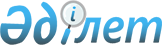 "Қазақстан Республикасының Қарулы Күштеріне, басқа әскерлеріне және әскери құрылымдарына азаматтарды 2010 жылдың сәуір-маусымында, қазан-желтоқсанында мерзімді әскери қызметке кезекті шақыруды жүргізуді ұйымдастыру және қамтамасыз ету туралы" әкімдіктің 2010 жылғы 16 сәуірдегі № 185 қаулысына өзгерістер енгізу туралыҚостанай облысы Жітіқара ауданы әкімдігінің 2010 жылғы 23 тамыздағы № 422 қаулысы. Қостанай облысы Жітіқара ауданының Әділет басқармасында 2010 жылғы 9 қыркүйекте № 9-10-148 тіркелді

      Қазақстан Республикасының 2001 жылғы 23 қаңтардағы "Қазақстан Республикасындағы жергілікті мемлекеттік басқару және өзін-өзі басқару туралы" Заңының 31 бабына, Қазақстан Республикасының 1998 жылғы 24 наурыздағы "Нормативтік құқықтық актілер туралы" Заңының 28 бабына сәйкес, әкімдік ҚАУЛЫ ЕТЕДІ:



      1. "Қазақстан Республикасының Қарулы Күштеріне, басқа әскерлеріне және әскери құрылымдарына азаматтарды 2010 жылдың сәуір-маусымында және қазан-желтоқсанында мерзімді әскери қызметке кезекті шақыру жүргізуді ұйымдастыру және қамтамасыз ету туралы" әкімдіктің 2010 жылғы 16 сәуірдегі № 185 қаулысына (нормативтік құқықтық актілердің мемлекеттік тіркеу Тізілімінде 9-10-140 нөмірімен тіркелген, 2010 жылдың 29 сәуірінде "Житикаринские новости" газетінде жарияланған) мынадай өзгеріс енгізілсін:

      көрсетілген қаулының 3 тармағының 2) тармақшасы алынып тасталсын.



      2. Осы қаулы оның алғаш рет ресми жарияланған күнінен кейін он күнтізбелік күн өткен соң қолданысқа енгізіледі.      Жітіқара ауданының әкімі                   Қ. Испергенов      КЕЛІСІЛГЕН      "Қостанай облысы

      Жітіқара ауданының

      қорғаныс істері

      жөніндегі бөлімі"

      мемлекеттік

      мекемесінің бастығы

      ________ М. Абраев
					© 2012. Қазақстан Республикасы Әділет министрлігінің «Қазақстан Республикасының Заңнама және құқықтық ақпарат институты» ШЖҚ РМК
				